                                       Тема: «Вкусное мороженое». Цель: создание изображения мороженого, через аппликацию; продолжать формировать навыки работы с ножницами, цветной бумагой, клеем; развивать воображение и творчество.  Материалы: цветная бумага, ножницы, клей, салфетка, палочка для мороженого.Для больших и малышейНе найти десерт вкусней.Вкусный, сладкий, ледянойОсвежает в летний зной.Белый снег напоминает                      И во рту буквально тает.  (Мороженое). А ты знаешь, как его производят?«История мороженого»: Мороженое – очень древнее лакомство. Когда не было холодильников, в богатых домах к столу подавались фруктовые соки, смешанные со снегом и льдом. Также лакомились льдом, смешанным с кусочками апельсинов, лимонов и зернышками граната. В России народ издавна употреблял мороженое. Хозяйки в сибирских деревнях замораживали молоко. На большие праздники, Масленицу, изготавливали смесь из замороженной сметаны, творога, сахара и изюма. Мороженое продавали прямо на улицах из больших кадушек – это ёмкость, сделанная из деревянных дощечек и обтянутая металлическими обручами. Была у продавцов мороженого и своя форма одежды – белый халат или фартук и, обязательно, головной убор.  Если мороженое делают из молока, значит в нем очень много чего? Витаминов: -А (нужен для хорошего зрения), -В (борется с плохим настроением), -Е (защищает наше сердце).  В мороженом есть еще кальций, который укрепляет наши кости. Польза:- Спасает от жары и жажды- В мороженое добавляют фрукты- В мороженом полезное молоко- В нем кальцийВред:- Если есть большими кусками – заболит горло – есть надо медленно!- Добавлен сахар.- В мороженом встречаются красители и консерванты. Поэтому необходимо перед покупкой внимательно читать состав, написанный на упаковке. Давай и мы с тобой сделаем мороженое! Для этого нам понадобиться цветная бумага, ножницы и клей.  У прямоугольника из цветной бумаги (цвет по выбору ребенка) закругляем два верхних уголка. Затем приступаем к украшению мороженого. Украсить можно: кругами, полосками и др. К готовому мороженому прикрепляем палочку. Готово!                                          Желаем творческих успехов!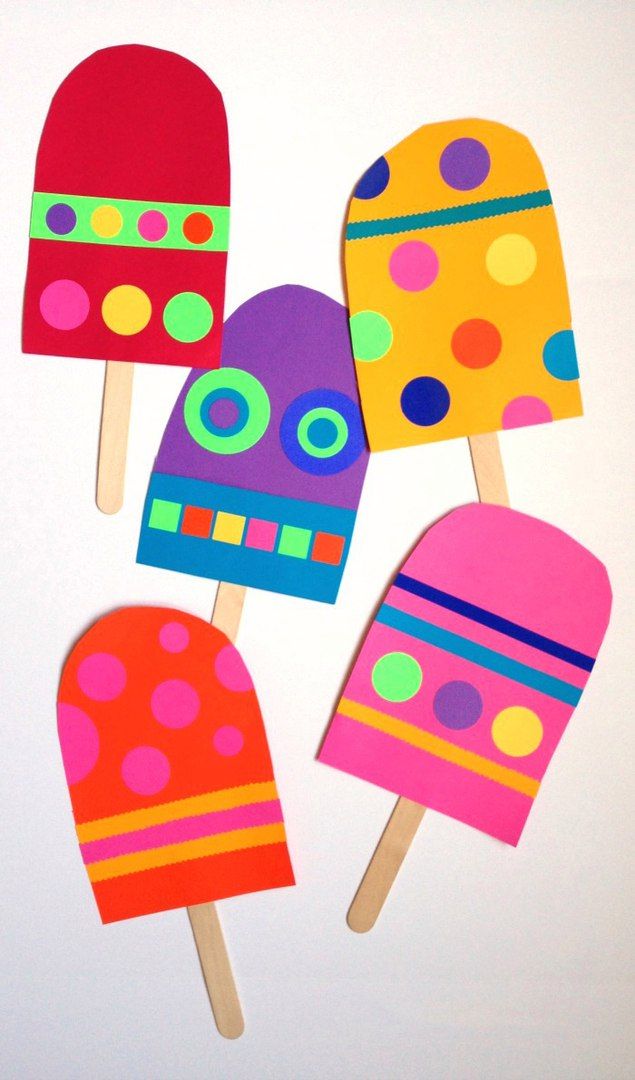 